RESIDÊNCIA MÉDICA DA FUNDAÇÃO HOSPITALAR SÃO LUCAS EDITAL Nº 06/2022 – COREME DIVULGAÇÃO DO RESULTADO DOS CLASSIFICADOS E NÃO CLASSIFICADOS PARA A 2ª FASE DO PROCESSO SELETIVO DE RESIDÊNCIA MÉDICA - 2022A Coordenação Geral das Especialidades da Residência Médica da Fundação Hospitalar São Lucas, no uso de suas atribuições,Considerando a legislação que autoriza a implantação do Programa de Residência Médica em Medicina Intensiva; e,Considerando a Lei 6.932/81 e demais resoluções complementares pertinentes da Comissão Nacional de Residência Médica - CNRM/MEC;Considerando o Edital Nº 23/2021 – COREME e seguintes;RESOLVE TORNAR PÚBLICOO resultado dos classificados e não classificados para a 2ª Etapa (Prova Prática) do Processo Seletivo de Residência Médica da Fundação Hospitalar São Lucas, para a Especialidade de Medicina Intensiva, de acordo com a nota da 01ª Etapa (Prova Escrita), conforme Tabela a seguir: 1.1. A Candidata participante, na qualidade de treineira, do Processo Seletivo de Residência Médica da Fundação Hospitalar São Lucas para a Especialidade de Medicina Intensiva, poderá realizar a 2ª Etapa (Prova Prática) de que trata Edital, sem, contudo, direito à vaga e matrícula, nos termos do Item 2.1.1 do Edital Nº 23/2021 da COREME.Publique-se e cumpra-se.	Cascavel, 02 de fevereiro de 2022.Comissão OrganizadoraProcesso Seletivo de Residência Médica 2022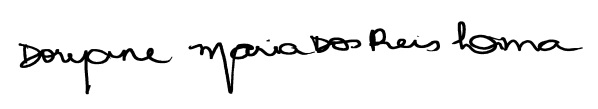 MEDICINA INTENSIVAMEDICINA INTENSIVAMEDICINA INTENSIVACANDIDATO (A) NOTA DA PROVA (PESO 50)RESULTADOAmanda Maria Gonçalves De Lima40,67TREINEIRALaís Míssio40,00Classificada para a 2ª Fase: Prova Prática/Entrevista e Análise de CurrículoFernanda Bazzanella35,33Classificada para a 2ª Fase: Prova Prática/Entrevista e Análise de CurrículoNayara da Silva Pazetto28,67Classificada para a 2ª Fase: Prova Prática/Entrevista e Análise de CurrículoJaqueline Trentin28,67Classificada para a 2ª Fase: Prova Prática/Entrevista e Análise de CurrículoAndressa Caroline Saquetti Breda28,67Classificada para a 2ª Fase: Prova Prática/Entrevista e Análise de Currículo